SUMMONS TO COUNCILLORS, INVITATION TO OTHER INTERESTED PERSONS TO ATTENDNotice is hereby given that a meeting of the Parish Council is to be held on at 6.30pm on Wednesday 20th September 2023 at Tyrells restaurantAGENDATony Holden (clerk)                                                                                 9th Sept 2023                                  31, Ashleigh Gardens, Wymondham NR18 0EX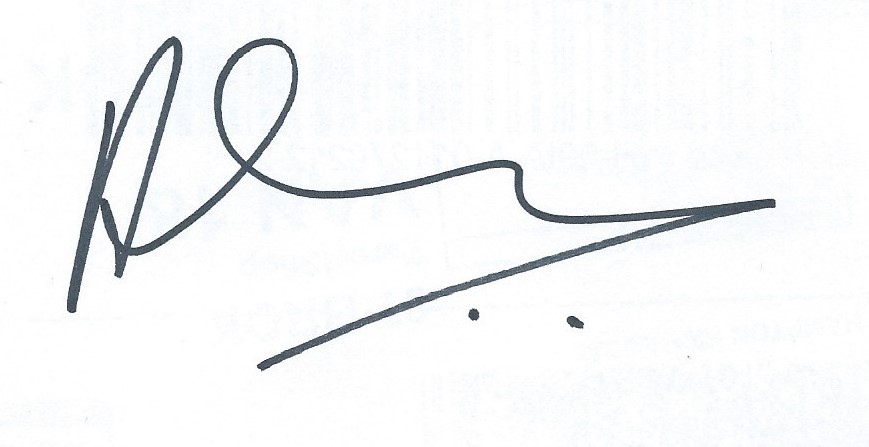 supportingpaper1Chairperson open the meeting, and ask if anyone wishes to record the meeting, and if so to remind those present of the appropriate guidelines 2Apologies for absences3Declarations of interest4*To resolve that the minutes of the Council meeting held on 10th July 2023 are a correct recordA5Public participation – members of the public are invited to make representations, ask questions, or give evidence to the meeting in respect of items on the agenda. In accordance with standing order 3 (parts 5-7) this item shall be limited to 20 minutes unless directed by the chair of the meeting.6Presentation from Breckland District Council officer re proposed development at North End and provision of community area. 7Reports from county Councillor8Reports from District Councillors9To receive updates on matters from previous meetings including but not limited to local plan consultation updateCounty broadbandBC10Traffic monitoring. D11.to note – email received from East Harling & Kenninghall medical centreE12Planning applications – to consider applications etc. as advised by Breckland District Council –3PL/2023/0888/A      3PL/2023/0794/FF13*Finance –Financial report at end of August 2023Cashbook balance                   Unpresented cheque100024New balance                                            HMRCClerk salary July & AugustICO d/d                                     £35.00   14To note next meeting date in November to be confirmed 